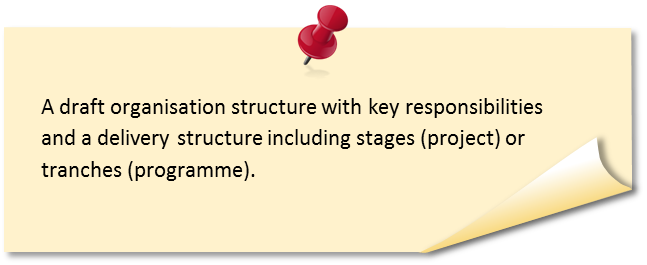 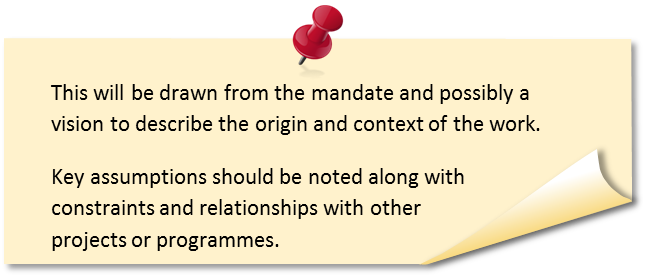 BackgroundBackgroundGovernanceGovernanceScope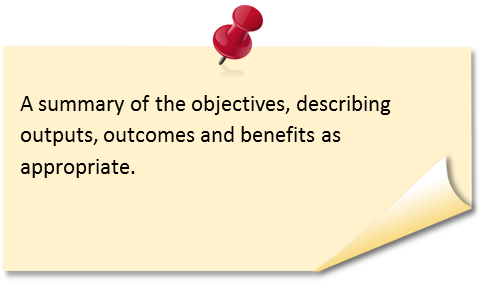 Schedule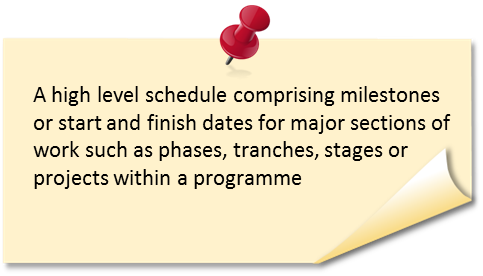 Risk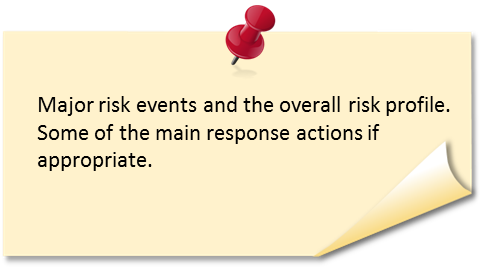 Stakeholders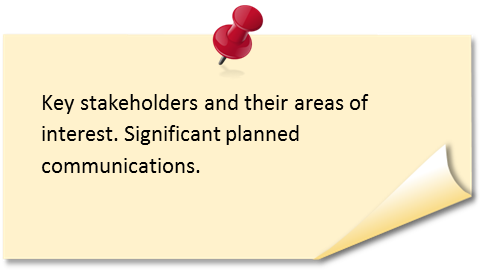 ScopeResource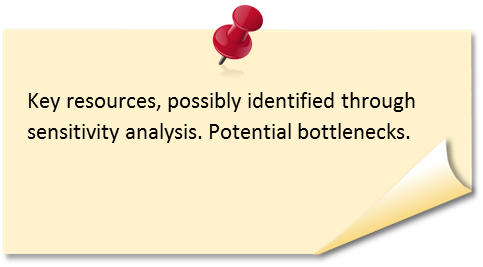 Change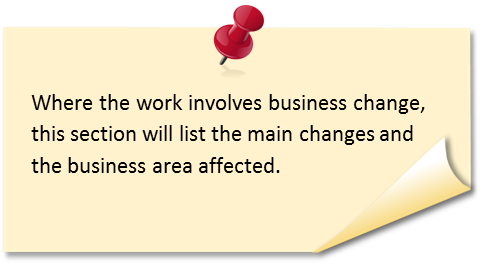 StakeholdersJustification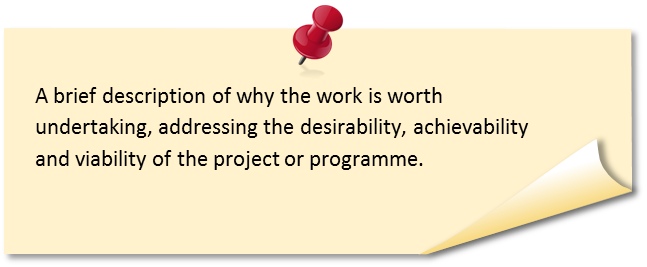 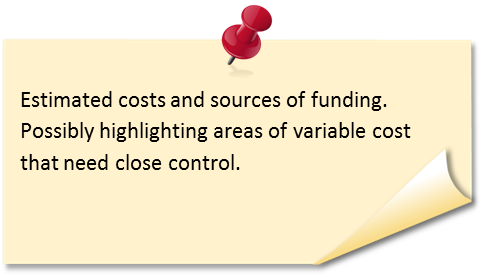 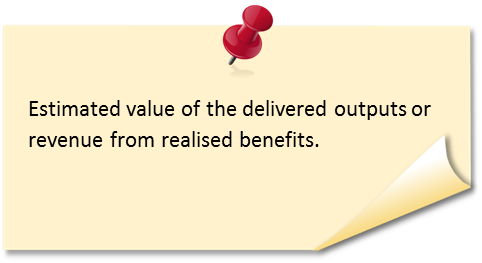 JustificationJustificationJustificationCostsCostsReturnReturn